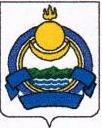 АДМИНИСТРАЦИЯ МУНИЦИПАЛЬНОГО ОБРАЗОВАНИЯ «СОСНОВО - ОЗЕРСКОЕ»	РАСПОРЯЖЕНИЕ№ 57«19» августа 2021 г.                                                                                  с. Сосново – Озерское	"О выделении мест для размещения агитационных материалов в сельском поселении Сосново-Озерское"	1. В рамках проведения избирательной кампании распоряжаюсь,выделить для размещения агитационных материалов в сельском поселении "Сосново-Озерское" следующие места:	- информационный щит по ул. Первомайская, около магазина "Титан",	- информационный щит по ул. Первомайская, около магазина "Восток",	- информационный щит по ул. Первомайская, рядом с перекрестком с ул. Ринчин-Доржиева, около магазина "Продукты". 	- информационный щит по ул. Василенко, напротив поликлиники,	- информационный щит по ул. Юбилейная, напротив магазина "Продукты".	2. Настоящее распоряжение вступает в силу со дня подписания.	3. Контроль за исполнением настоящего распоряжения оставляю за собой.  И.о. руководителя АМО  «Сосново - Озерское»                     С.Б. Бадмаев